CCNR-ZKR/ADN/WP.15/AC.2/2022/32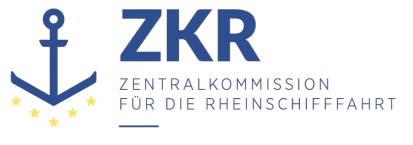 Allgemeine Verteilung23. Mai 2022Or. DEUTSCHGEMEINSAME EXPERTENTAGUNG FÜR DIE DEM ÜBEREINKOMMEN ÜBER DIE INTERNATIONALE BEFÖRDERUNG VON GEFÄHRLICHEN GÜTERN AUF BINNENWASSERSTRAẞEN (ADN) BEIGEFÜGTE VERORDNUNG (SICHERHEITSAUSSCHUSS)(40. Tagung, Genf, 22. bis 26. August 2022)Punkt 3 c) zur vorläufigen TagesordnungDurchführung des Europäischen Übereinkommens über die internationale Beförderung von gefährlichen Gütern auf Binnenwasserstraßen (ADN): Auslegung der dem ADN beigefügten VerordnungBerichtigung der dem ADN beigefügten VerordnungAbschnitt 3.2.3 ADN, Tabelle C – Schreibfehler bei UN 1268 und UN 3256Eingereicht von Deutschland*, **		EinleitungBei drei Einträgen für UN 1268 und einem Eintrag für UN 3256 liegt bei der Benennung in Spalte (2) der Tabelle C seit der ersten Ausgabe des ADN 2009 in der englischen und in der deutschen Sprachfassung ein Schreibfehler vor. Die französische und die russische Sprachfassung sind in diesem Punkt korrekt.Die Benennung lautet in Deutsch, Englisch und Französisch wie folgt:DeutschUN 1268ERDÖLDESTILLATE, N.A.G. oder ERDÖLPRODUKTE, N.A.G (NAPHTA)
110 kPa < pD50 ≤ 175 kPaERDÖLDESTILLATE, N.A.G. oder ERDÖLPRODUKTE, N.A.G (NAPHTA)
110 kPa < pD50 ≤ 150 kPaERDÖLDESTILLATE, N.A.G. oder ERDÖLPRODUKTE, N.A.G (NAPHTA)
pD50 ≤ 110 kPaUN 3256ERWÄRMTER FLÜSSIGER STOFF, ENTZÜNDBAR, N.A.G., mit einem Flammpunkt über 60°C, bei oder über seinem Flammpunkt (ROHNAPHTALIN-GEMISCH)EnglischUN 1268PETROLEUM DISTILLATES, N.O.S. or PETROLEUM PRODUCTS, N.O.S. (NAPHTA) 110 kPa < vp50 ≤ 175 kPaPETROLEUM DISTILLATES, N.O.S. or PETROLEUM PRODUCTS, N.O.S. (NAPHTA) 110 kPa < vp50 ≤ 150 kPaPETROLEUM DISTILLATES, N.O.S. or PETROLEUM PRODUCTS, N.O.S. (NAPHTA) vp50 ≤ 110 kPaUN 3256ELEVATED TEMPERATURE LIQUID, FLAMMABLE, N.O.S. with flash-point above 60 °C, at or above its flash-point (MIXTURE OF CRUDE NAPHTHALINE)FranzösischUN 1268DISTILLATS DE PÉTROLE, N.S.A. ou PRODUITS PÉTROLIERS N.S.A. (NAPHTA) 110 kPa < pv50 ≤ 175 kPaDISTILLATS DE PÉTROLE, N.S.A. ou PRODUITS PÉTROLIERS N.S.A. (NAPHTA) 110 kPa < pv50 ≤ 150 kPaDISTILLATS DE PÉTROLE, N.S.A. ou PRODUITS PÉTROLIERS N.S.A. (NAPHTA) pv50 ≤ 110 kPaUN 3256LIQUIDE TRANSPORTÉ À CHAUD, INFLAMMABLE, N.S.A., ayant un point d'éclair supérieur à 60 °C, à une température égale ou supérieure à son point d'éclair (MÉLANGE DE NAPHTALINE BRUTE)		AntragIn der englischen Sprachfassung in Abschnitt 3.2.3, Tabelle C, bei den zutreffenden Einträgen zu UN 1268 „NAPHTA“ durch „NAPHTHA“ ersetzen.In der deutschen Sprachfassung in Abschnitt 3.2.3, Tabelle C, bei den zutreffenden Einträgen zu UN 1268 „NAPHTA“ durch „NAPHTHA“ ersetzen und beim zutreffenden Eintrag zu UN 3256 „ROHNAPHTALIN-GEMISCH“ durch „ROHNAPHTHALIN-GEMISCH“ ersetzen.		Begründung5.	In Deutsch und Englisch ist anstelle von „NAPHTA“ die richtige Schreibweise „NAPHTHA“, also am Ende mit „THA“ statt „TA“. Die korrekte Schreibweise in Französisch scheint mit einem einfachen „T“ statt eines „TH“ richtig zu sein.6.	Nach Meinung der deutschen Delegation handelt es sich nicht um eine Änderung der dem ADN beigefügten Verordnung mit Wirkung vom 1. Januar 2025, sondern um eine Berichtigung des Verordnungstextes. Es ergeht die Bitte an das Sekretariat zu prüfen, ob diese Berichtigung notifizierungspflichtig ist.***